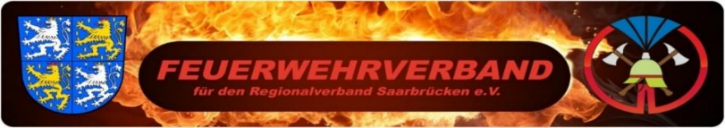               Anmeldung zum Seminar Erste Hilfe    Erste Hilfe                                                                       	Datum:     Ergänzung Laufbahnausbildung (Technische Erste Hilfe) 	Datum:     Sanitäs-Fortbildung						Datum:     Fortbildung Erste Hilfe					Datum: Beantragende Stelle: 			Feuerwehr/ Löschbezirk:	Dienstgrad:		 Name: 	Vorname: 		Geb. Datum:		Plz. Ort:		 Straße/ Hausnr.		 Telefon: 		E-Mailadresse:		 Veranstaltungsort: 	Durchführung: Feuerwehrverband für den Regionalverband SaarbrückenZeit: EH Lehrgang/ FB von 08.00 Uhr- bis 17.00 Uhr, Ergänzungslehrgang 08.00 Uhr bis 15.00 UhrSeminargebühren: Feuerwehrangehörige 20.- €, andere 30.- € inklusive Verpflegung.Kostenübernahme durch : 	Ort, Datum: 	Die Anmeldung zu den Seminaren ist verbindlich. Bei nicht erscheinen wird die Seminargebühr fällig.______________	________	_________	_________Unterschrift/Stempel	Unterschrift	Unterschrift	UnterschriftDer Beantragten Stelle	Wehrführer	Lbz. Führer	Kursteilnehmer